Почти 93% орловцев зарегистрированы в Единой системе идентификации и аутентификации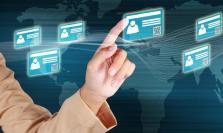 Об этом на 52-ом расширенном заседании комитета по взаимодействию со средствами массовой информации и трудовым отношениям Орловского областного Совета народных депутатов сообщил начальник управления связи регионального Департамента информационных технологий Александр Абашин.«В минувшем году на территории региона было открыто 40 новых центров ЕСИА, всего их в Орловской области на настоящий момент 289. Количество пользователей системы ЕСИА в регионе превышает 719 тыс. человек или 92,7% от числа жителей Орловщины», - рассказал Александр Абашин.Все большую популярность среди жителей региона получает возможность получения государственных услуг в электронном формате. Так, за прошедший год орловцы получили почти 1,4 млн услуг с помощью специализированных электронных систем.Кроме того, для удобства граждан в 2020 году была открыта возможность получения 6 дополнительных видов услуг электронным способом.Также в 2021 году планируется открытие в Орле еще одного отделения  МФЦ на территории ТМК «ГРИНН», что облегчит получение гражданами государственных услуг.